Событийные мероприятия, планируемые в учреждениях культуры в 4 квартале 2017г.№МероприятиеДаты проведенияМесто проведенияОписание мероприятия. Если мероприятие проводится ежегодно, фотографии мероприятия прошлого года.Контактные данные    ответственного  исполнителя  мероприятия      1.Районный фестиваль  самодеятельного творчества«Вдохновение Бирюсой»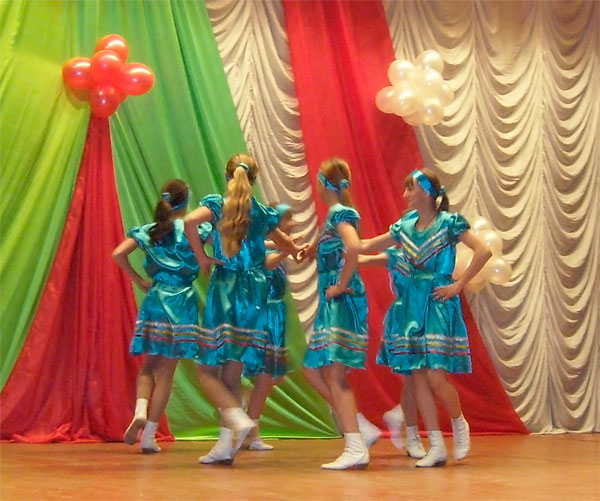  7 октября12.00МБУК МРДК «Юбилейный»Выявление талантливых исполнителей коллективов  самодеятельного  художественного  творчестваРадионова в.Е.8(395-63)2-63-668-902-764-16-61 metodtaishet@ya.ruРайонный кубок по шахматам памяти В.Кулика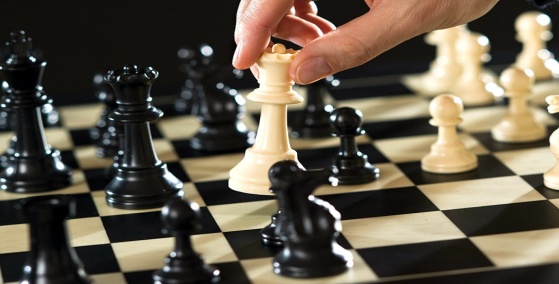 22 октября   Актовый зал ОО «Совет женщин Тайшетского района»Шахматный турнир  среди трудовых коллективовД8(395-63)2-06-658-908-644-89-53Дегтярева  Н. П.«О той земле, где я родился» / малая родина в творчестве Архипова В. 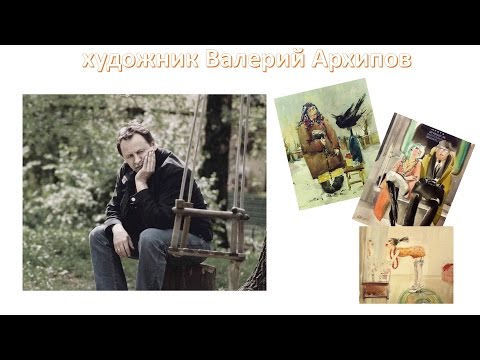 20 октябряЦГБг.ТайшетЛитературная  встреча с писателем земляком Валерием Архиповым Камышова  И.В.8(395-63) 2-03-48Праздничная концертная программа ко Дню народного единства «Народной души единения»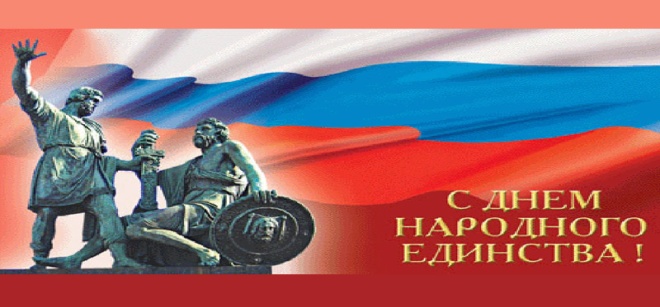 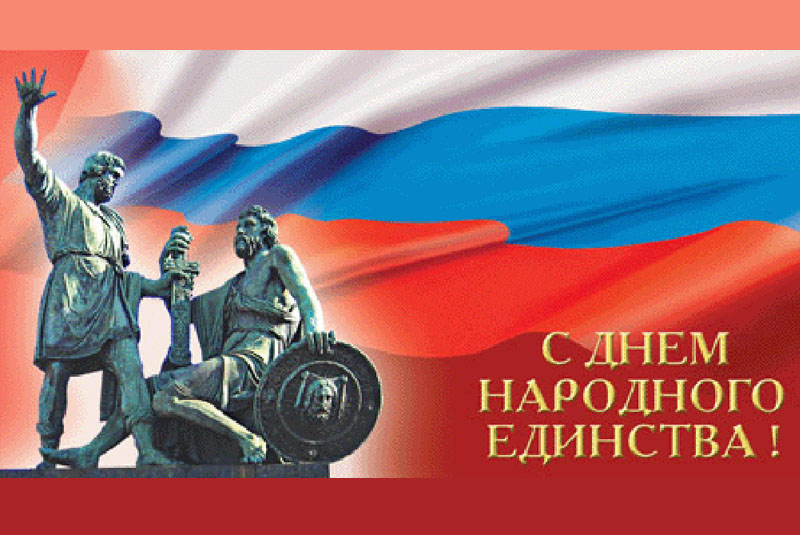 4 ноябряМБУК МРДК «Юбилейный»Концерт  с участием хореографических,  вокальных коллективов  и солистов РДК «ЮбилейныйРадионова В Е.8(395-63)2-63-668-902-764-16-61 metodtaishet@ya.ruРайонный конкурс «Русская краса»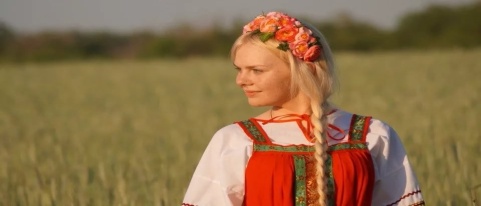 18 ноябряМБУК МРДК «Юбилейный»Конкурс среди девушек Тайшетского района от 18 до 30 лет.Радионова В Е.8(395-63)2-63-668-902-764-16-61 metodtaishet@ya.ruЮбилейный вечер, посвященный 60-летию народного вокального ансамбля  «Бирюсинка»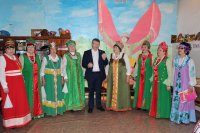 25 ноябряМБУК МРДК «Юбилейный»Концертная программа народного вокального ансамбля  «Бирюсинка»Радионова В Е.8(395-63)2-63-668-902-764-16-61 metodtaishet@ya.ruНовогодний спектакль«Тайны старого камина»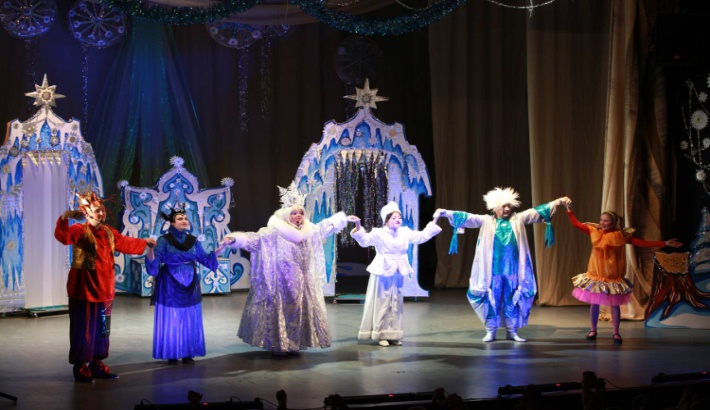 с21 по 30 декабряМБУК МРДК «Юбилейный»Театрализованное представлениеРадионова В Е.8(395-63)2-63-668-902-764-16-61 metodtaishet@ya.ruИгровая программа «Новогодние приключения»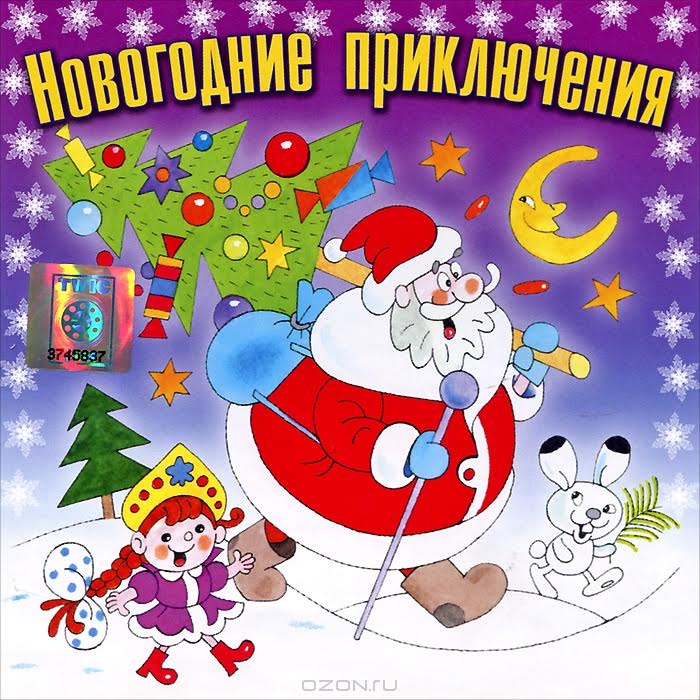 с21 по 30 декабряМБУК МРДК «Юбилейный»Игровая программа Для детейРадионова В Е.8(395-63)2-63-668-902-764-16-61 metodtaishet@ya.ruТеатрализованная программа               «Новый год у ворот»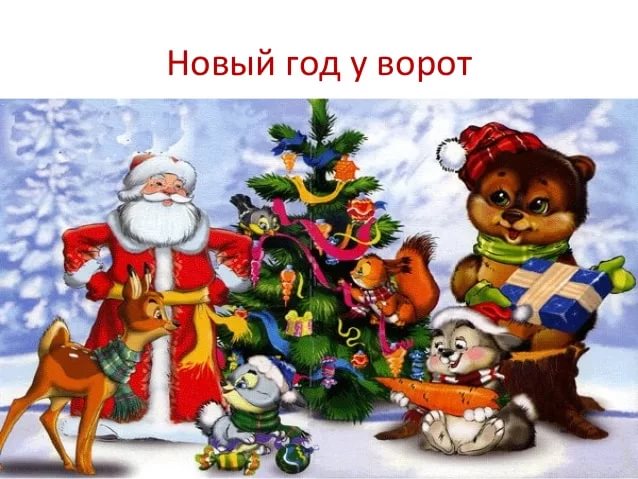 31 декабряБерезовский СДКТеатрализованная программа               Иванова Т.В.«Новогодние приключения в сказочном лесу»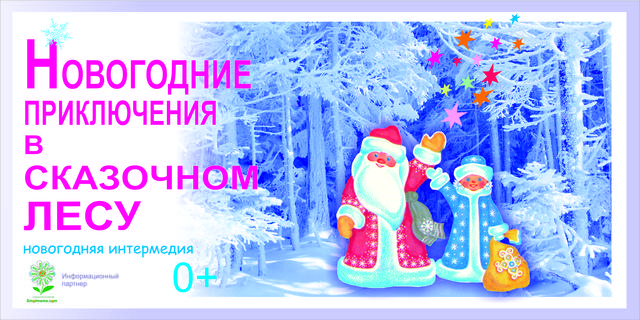 29 декабряБирюсинский СДКИгровая программаМарченко Р.Ю.Новогоднее представление «Новогодние приключения»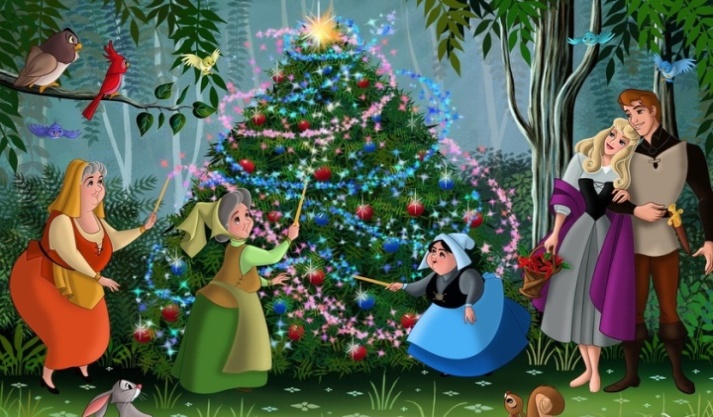 29 декабряБорисовский СДКТеатрализованная программа               Сикора Н.Ф.Бал – маскарад «Новогоднее чудо»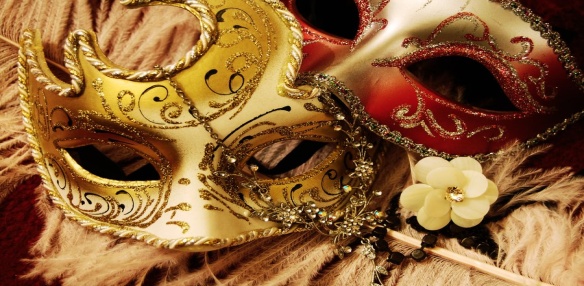 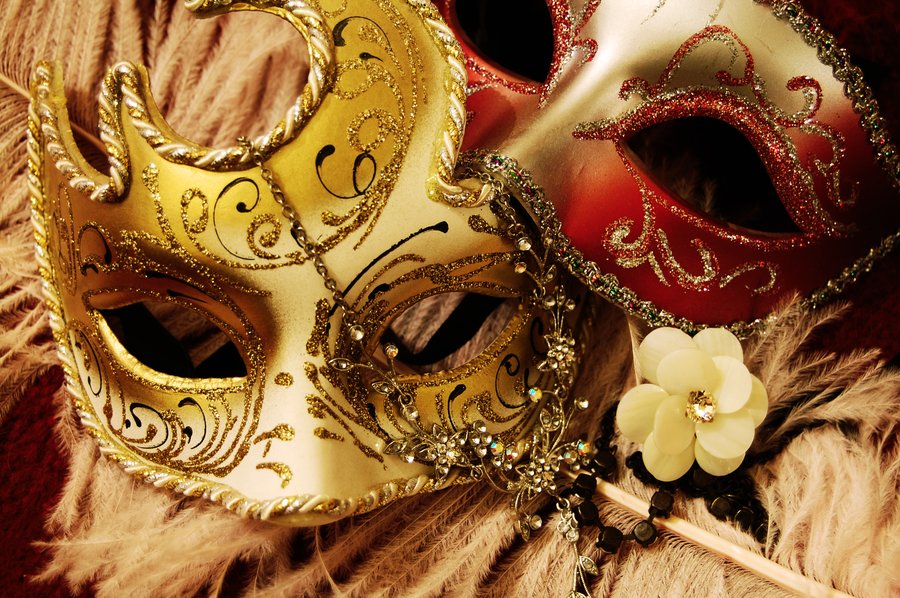 30 декабряБузыкановский ДДиТКостюмированный балРепухова Н.А.Вечер отдыха «Новогодние приключения»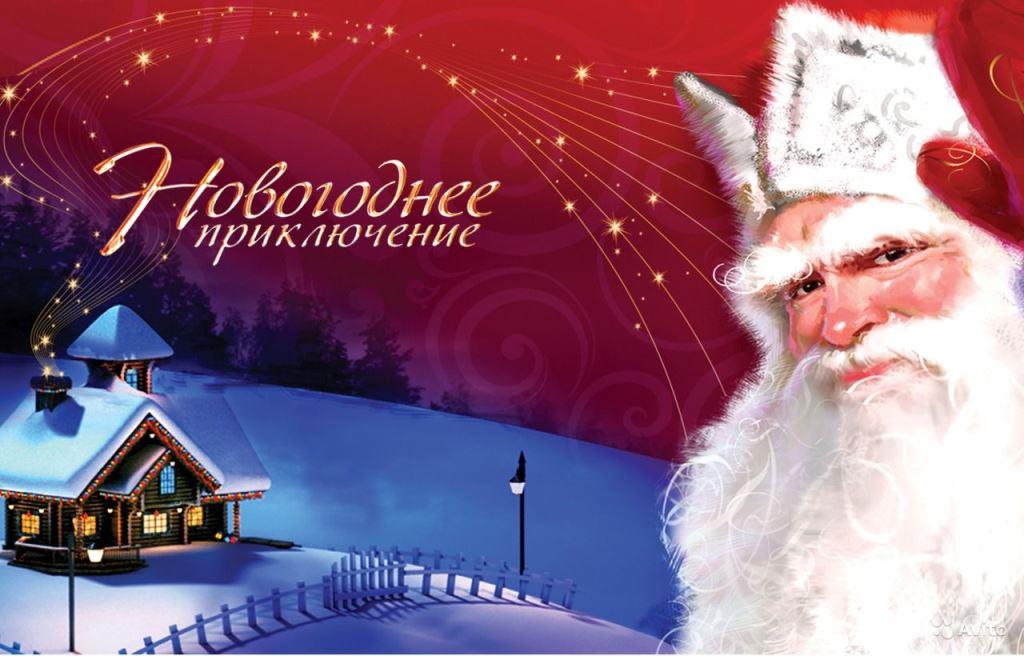 30 декабряВенгерский СДКВечер отдыхаШалашавиченеМ.И.Праздничная программа«В гостях у сказки»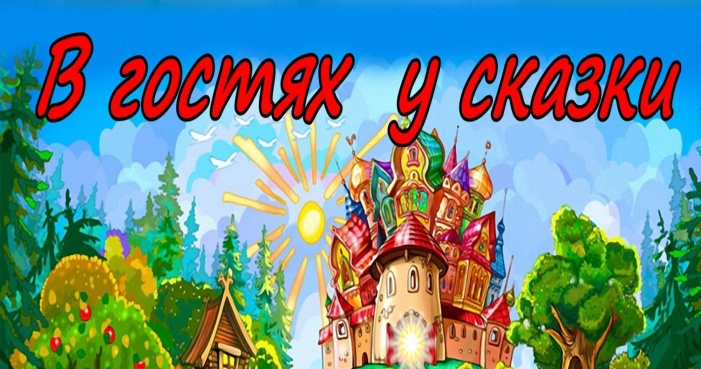 29 декабряДжогинский ДДиТКонкурсно-игровая программаМихайлова  А.М.Праздничная программа«Где водятся волшебники»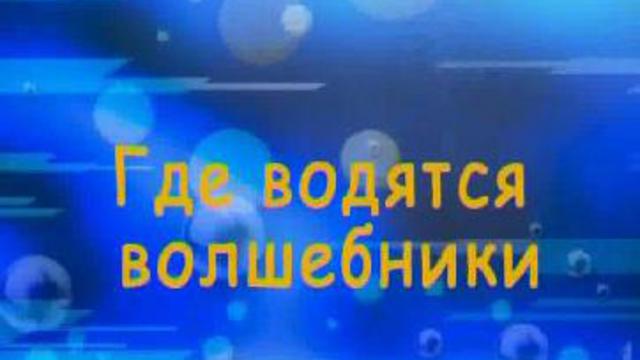 30 декабряТреминский СККонкурсно-игровая программаМалина Н.И.Театрализованное представление «В новом году – новые        приключения»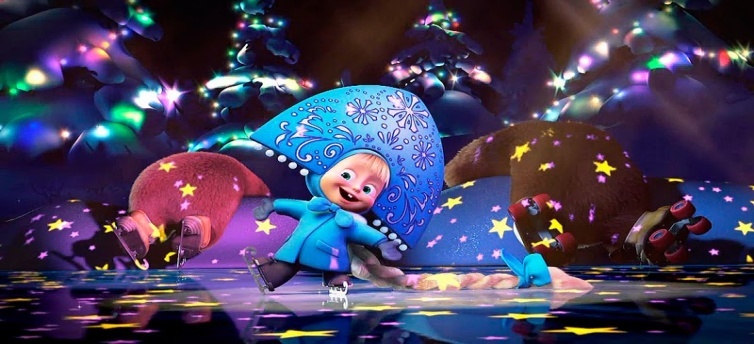 31 декабряЗареченский СДКТеатрализованное представлениеШудрова С.Н.Конкурсно-игровая программа для взрослых «Когда часы 12 бьют»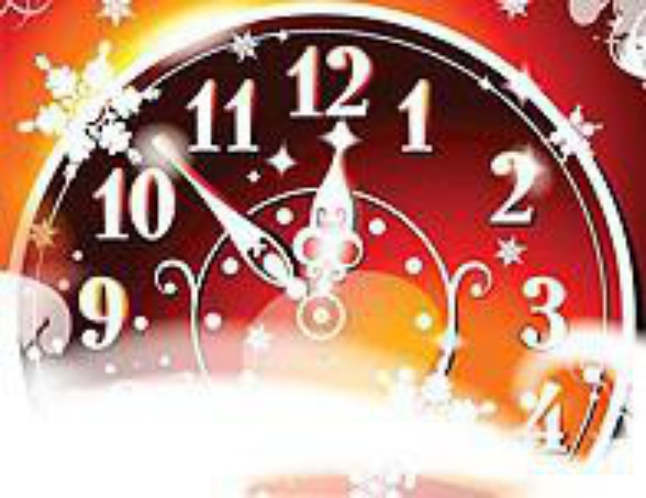 31 декабряТроицкий СККонкурсно-игровая программа для взрослыхВоробьева Т.Г.Акция «К нам едет Дед Мороз»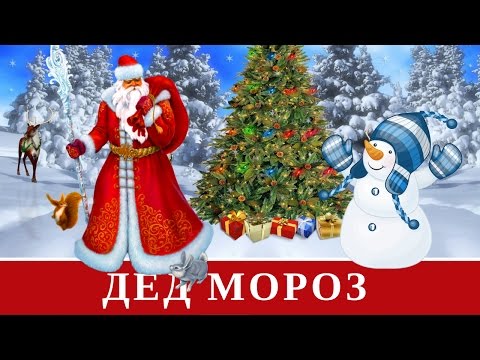 декабрьКвитокский ДДиТАдресное посещение детей из мало обеспеченных семей со спонсорскими подаркамиДалинкевич Е.П.Концертная программа «Новогоднее ассорти»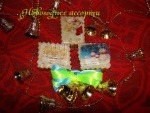 31 декабряНевельский СКМузыкальная программаПоташкин В.Г.Вечер отдыха «С новым годом»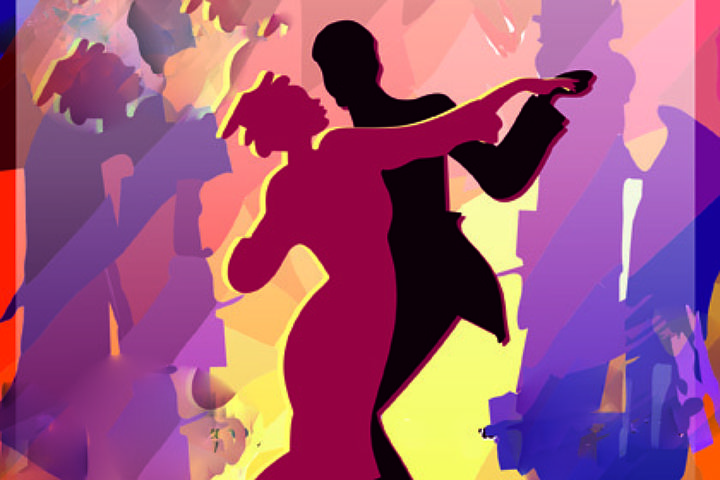 24 декабряМирнинский СДКВечер отдыха для взрослыхШершень О.И.Выставка-конкурс поделок елочных игрушек «Красота»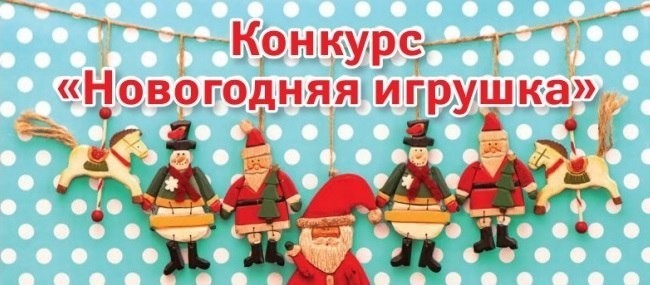 20 декабряНиколаевский СДКВыставка новогодних игрушек. изготовленных своим рукамиАгапова В.В.Театрализованное представление «Новогодние чудеса»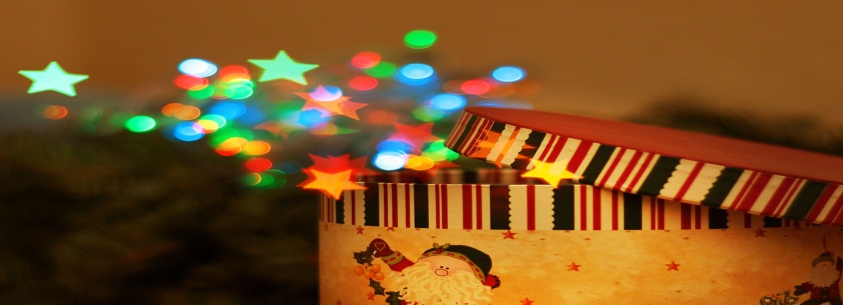 20 декабряНиколаевский СДКТеатрализованное представлениеАгапова В.В.Открытие поселковой елочки «Елочка, зажгись»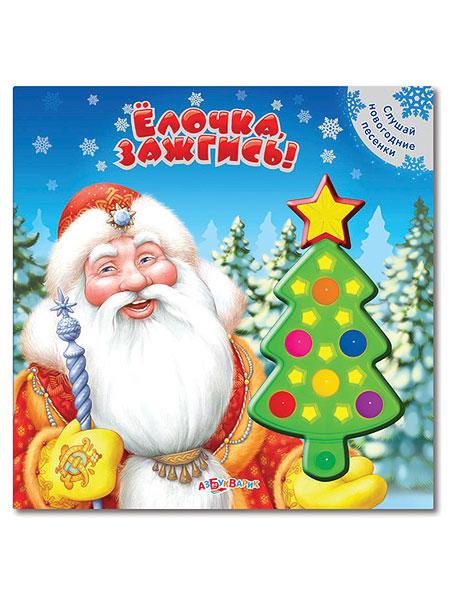 25 декабряНовобирюсинский ДДиТТеатрализованное представлениеТунева Л.Г.Бал- маскарад «Золотое руно»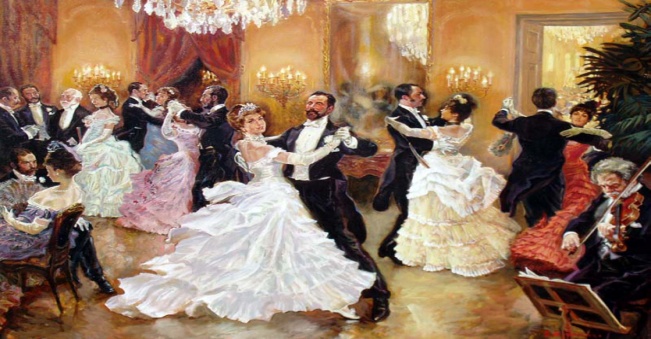 31 декабряНовобирюсинский ДДиТКостюмированный балТунева Л.Г.  Новогодний утренник «Елочка-красавица , зажгись»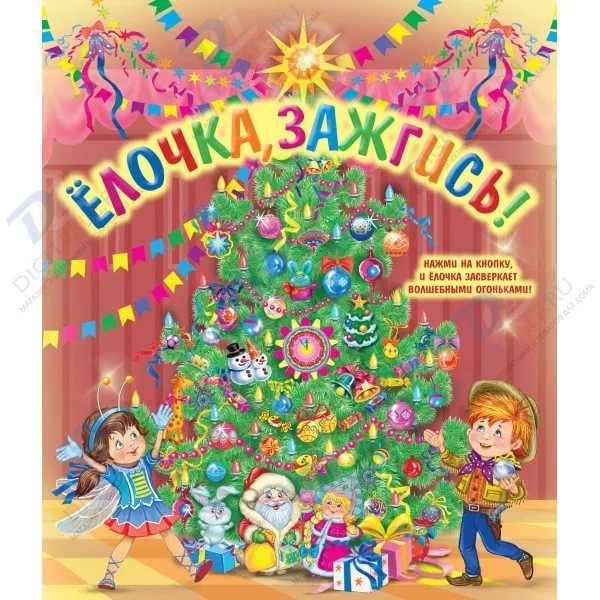 28 декабряНижнезаимский ДДиТДетская игровая программаМедведева Н.В.Конкурс «Игрушка на сельскую елку»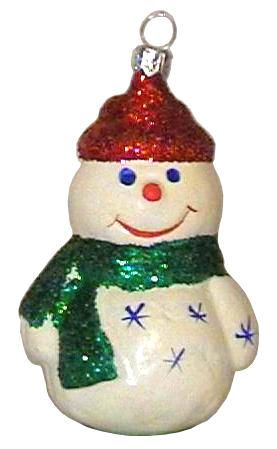 16 декабряПоловино-Черемховский  СДКИзготовление новогодней игрушки из подручного материалаЛабзова О.В.Вечер отдыха «Новогодний огонек»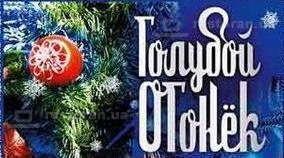 31 декабряПоловино-Черемховский  СДКВечер отдыха для взрослыхЛабзова О.В.Новогодний бал - маскарад «Однажды в зимнем лесу»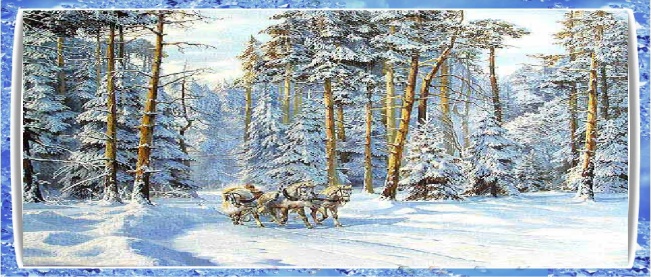 31 декабряРождественский СДККостюмированный балЖитникова И.И.Детский новогодний утренник  «Елочка - зеленая иголочка»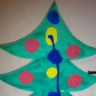 30декабряСоляновский СДКДетская игровая программаКовтюк Ю.Н.Бал- маскарад «Новый год у ворот»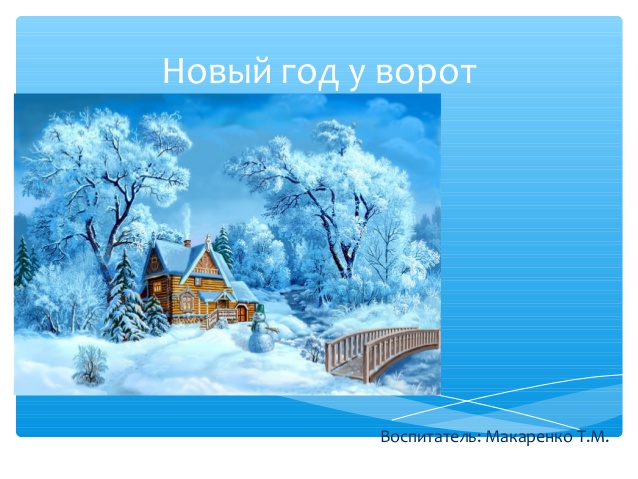 31 декабряСоляновский СДККостюмированный балКовтюк Ю.Н.Театрализованное новогоднее представление «Дед Мороз и новый год»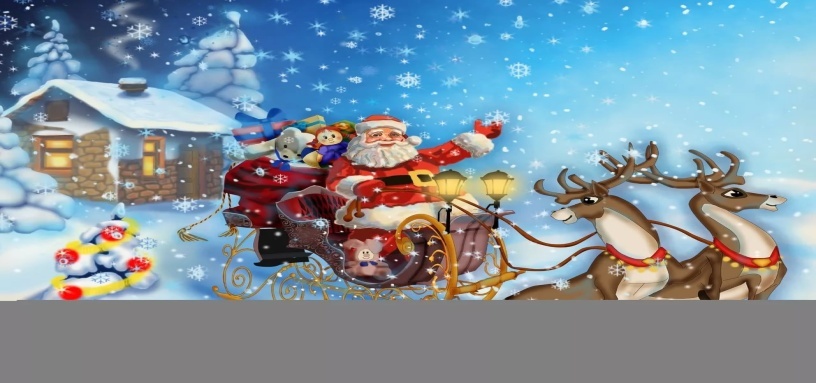 25 декабряТальский СДКТеатрализованное представлениеМорозова И.Н.Бал- маскарад «Чародеи»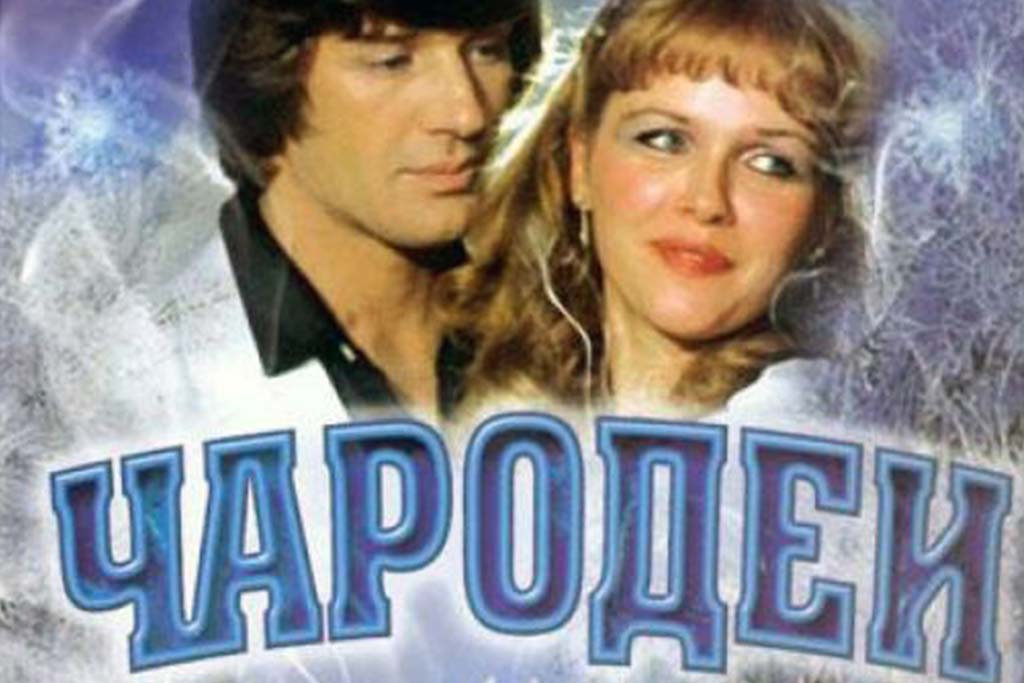 31 декабряДК  ж/д ст. ТамтачетКостюмированный балСуренкова В.Ф.Театрализованное представление «Елка – чудесница и веселые конфеты»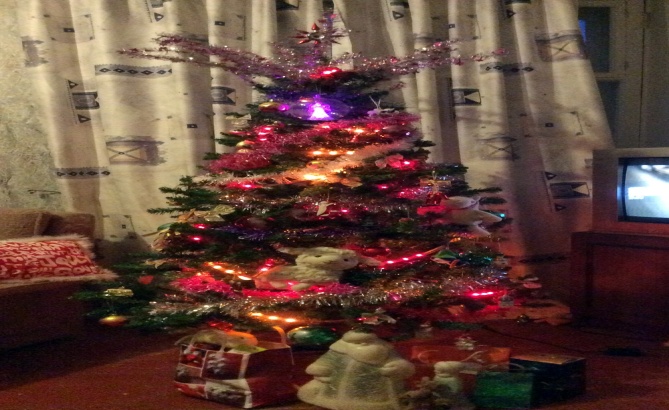 26декабря Черчетский ДДиТТеатрализованное представлениеКоновалова О.А. Театрализованное представление «Новогоднее приключение»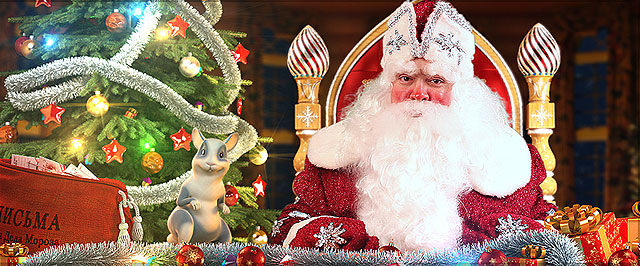 29 декабряШелаевский СДКТеатрализованное представлениеКостенко Л.В.Театрализованное представление«Новогодние чудеса»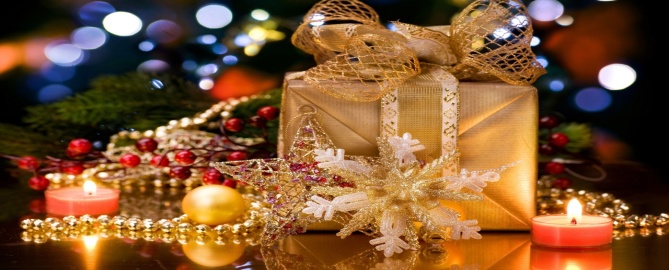 20 декабряШелеховский СДКТеатрализованное представлениеИштыкова О.В.Общепоселковый новогодний утренник «В гости к елочке»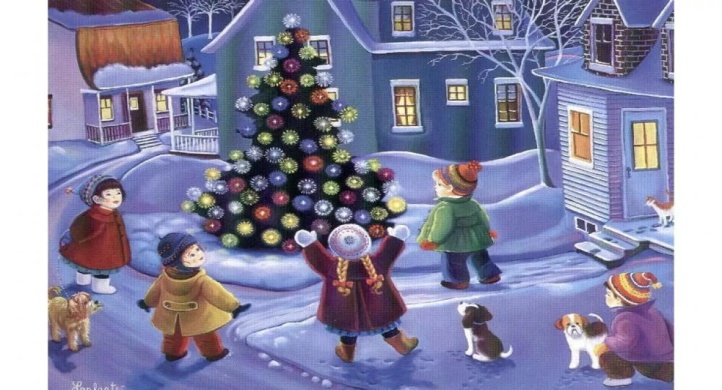 29 декабряШиткинский ДДиТИгровая программа с элементами театрализацииМинаутова Л.А.Новогодний утренник «Мы гостей на елку пригласили»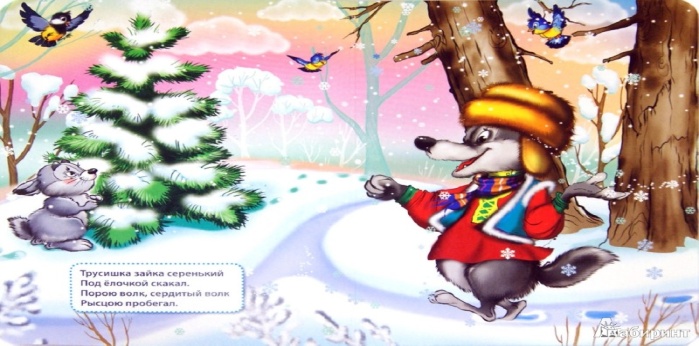 28 декабряЮртинский ЦД «Сибирь»Детская игровая программаМусихина о.В.Новогоднее представление «Веселое новогодье»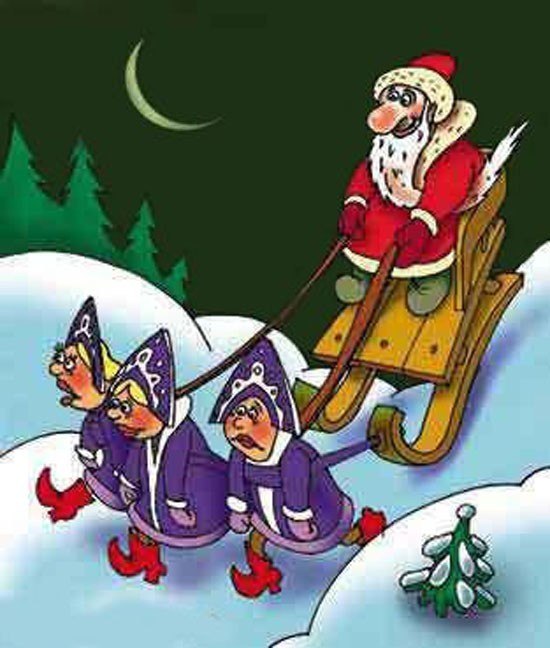 с 27 по 30 декабряЦК и Д «Надежда»Выездное мероприятие на базе СОШ г.Бирюсинска, Тимирязевский СДК и Сафроновский СК.Ляуданскене М.А.